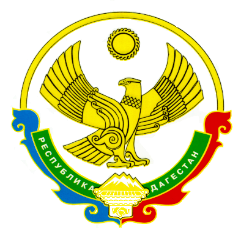 Муниципальное казенное общеобразовательное учреждение «Нижне-Чуглинская средняя общеобразовательная школа»  им. Дациева М.И.  МР «Левашинский район»368329  с. Нижнее-Чугли    E-mail: habulaev.murad@mail.ru    www.nijni-chugli.dagschool.com      т. +7 964 005 66 99                                                                                                                                                                                Утверждаю:                                                                                                                                                                            Директор «МКОУ                                                                                                                                                                       Нижне- Чуглинская СОШ                                                                                                                                                                                                                                                                                                                                                                                                                                                                         ___________Хайбулаев М.М.                       Планучебно-воспитательной работы на 2018-2019             учебный год      Н-Чуглинской СОШ                                     Составил: Зам.дир. по УВР К.К. Магомаев.                                                                 с. Н-Чугли. 2018-2019г1. Анализ работы школы за 2017-2018 учебный год и задачи на новый учебный год.1.1. Анализ методической работы за 2017-2018 учебный годМетодическая работа – основной вид образовательной деятельности, представляющий собой совокупность мероприятий, проводимых администрацией школы, учителями классными руководителями для овладения методами и приёмами учебно-воспитательной работы, творческого применения их на уроках и во внеклассной работе, поиска новых технологий для совершенствования процесса обучения и воспитания.В 2017 – 2018 учебном году коллектив школы продолжил работу над методической темой школы «Развитие системы оценки качества знаний обучающихся – основа повышения эффективности образовательного процесса в условиях сельской школы»Методическая работа в 2017-2018 учебном году была направлена на выполнение следующей цели и решение задач:Цель: повышение профессионального мастерства педагога и его личностной культуры для достижения стабильно положительных результатов образовательного процесса и принципиально нового качества образования.Задачи:организовать систему методической работы с педагогами с целью развития педагогического творчества и самореализации инициативы педагогических кадров;формировать способность педагогов к рефлексивной деятельности как основы для анализа собственной педагогической деятельности и определения путей решения выявленных проблем;выявлять, обобщать и распространять передовой педагогический опыт обучения и воспитания по вопросам эффективной работы с одарёнными детьми;внедрять в образовательный процесс новые методические технологии для улучшения качества образования.Деятельность педагогического коллектива строилась в соответствии с требованиями нормативных документов, отражая работу по реализации задач на год, определенных в качестве приоритетных в результате анализа предыдущего учебного года.Достижение оптимальных конечных результатов учебно-воспитательного процесса за счет повышения квалификации педагогических кадров, стимулирования учителей к обмену опытом, применения инновационных педагогических технологий и методик.Обеспечение готовности и успешности участия в государственной (итоговой) аттестации.Создание условий для развития познавательных и интеллектуальных способностей обучающихся, имеющих высокий уровень мотивации к учебной деятельности.Обеспечение научно – методического сопровождения реализации ФГОС в начальном и основном звене школы.Обеспечение готовности и успешности участия обучающихся во всероссийских проверочных работах.Для решения поставленных задач созданы следующие условия:составлен и утвержден учебный план, позволяющий обеспечить уровень освоения стандартов нового поколения НОО, ООО;утверждены планы работы методического совета, школьных методических объединений в соответствии с утвержденной методической темой;проведены мероприятия по улучшению материально – технической базы кабинетов.В соответствии с постановленными целями и задачами, методическая работа в школе осуществлялась по следующим направлениям:работа педсовета как коллективная методическая деятельность;работа школьных методических объединений как групповая деятельность;деятельность методического совета;предметные декады;инновационная деятельность;работа с одаренными детьми;повышение квалификацииаттестация педагогических работников.Это традиционные, но надежные формы организации методической работы. С их помощью осуществлялась реализация образовательных программ и учебного плана школы, обновление содержания образования через использование актуальных педагогических технологий: личностно-ориентированной, здоровье сберегающей, информационно-коммуникативной, технология развивающего обучения и технология проблемного обучения.Качество образования и его эффективность в наибольшей степени зависит от профессиональных характеристик педагогического коллектива, его квалификации, способности к восприятию нововведений, опыта и т.д. Высококвалифицированный педагогический коллектив – основа успешного функционирования и развития школы как педагогической системы.Численность педагогического коллектива – 24 человек.Средний возраст педагогических работников школы составляет 35 лет.Основную группу сотрудников школы составляют педагоги от 30 до 55 лет:3 педагогических работников пенсионного возраста,15 педагогов до 35 лет,1 педагога от 35 до 40 лет,6 педагогов от 40 до 55 лет.Педагогический стаж:до 3-х лет – 2 человека (8%);от 3 до 10 лет – 8 человека (32%);от 10 до 20 лет – 8 человека (36%);выше 20 лет – 6 человек (24%).Важнейшим направлением работы методической службы школы является постоянное совершенствование педагогического мастерства учителей через курсовую систему повышения квалификации.Педагоги стремятся к повышению профессионального мастерства, систематически проходят курсы повышения квалификации.В 2018- 2019 учебном году планируется прохождение курсов: порядка 12 учителей. Аттестация педагогических работников – один из главных способов повышения квалификационного уровня. В 2017 – 2018 учебном году 2 педагогов успешно прошли аттестацию в намеченные сроки, подтвердили соответствия требованиям, предъявленным к заявленным категориям:Хадаева А.М. , Магомедов М.М.- первая квалификационная категория.Для прохождения аттестации в школе созданы все условия: своевременно изданы распорядительные документы, определены сроки прохождения аттестации для каждого аттестуемого, проведены индивидуальные консультации. Аттестация способствовала росту профессионального мастерства педагогов школы и положительно сказалась на результатах их труда.Согласно перспективному планированию в 2018 – 2019 учебном году будут аттестоваться:Ахмедова П.М., Раджабова З.М., Гасанова А.Г. учителя начальных классов.Асланбекова С.Н. учитель  технологии, Сайгидова А.Г. учитель МХК.Выводы: основную часть педагогического коллектива составляют опытные учителя с большим стажем работы, обладающие высоким профессиональным мастерством. Таким образом, в школе созданы необходимые условия для обеспечения качества образования.Анализ методической работы по направлениям деятельности1. Проведение педсоветовВысшей формой коллективной методической работы является педагогический совет, это орган самоуправления коллектива педагогов, где педагоги сочетают в себе функции объекта и субъекта административного внутришкольного управления в соответствии с закрепленными за каждым из них должностными полномочиями и обязанностями. Тематика проведения педагогических советов была актуальной и востребованной, соотносилась с поставленной проблемой школы. В текущем году были проведены три тематических заседаний педсовета:1. Мотивация учения – основное условие успешного обучения.2. Образовательный процесс в условиях реализации ФГОС НОО и ООО: проблемы контроля и оценки планируемых результатов.3. Воспитательная работа в школе. От коллективизма к взаимодействию.К подготовке педсоветов, к выработке их решений привлекались учителя, что способствовало повышению эффективности заседаний, созданию атмосферы заинтересованного обсуждения. Помимо аналитических материалов, включающих в себя результаты контроля по направлениям деятельности школы, вынесенным в тематику педсовета, основной акцент был сделан на:раскрытие и осмысление понятия метапредметные результаты,на систематизацию знаний учителей о путях и способах формирования метапредметных результатов,на активизацию творческой и самообразовательной деятельности педагогов,на выявление и совершенствование системы работы с одаренными детьми,на анализ, изучение эффективных путей взаимодействия с родителями в условиях современной школы.Решения педсоветов носили конкретный характер, соответствовали выводам и предложениям, содержащимся в выступлениях по обсуждаемым вопросам, определялись сроки исполнения решений.Выводы:На заседаниях педсоветов рассматривались и решались проблемы повышения профессионального мастерства учителей в тесной связи с результатами учебно-воспитательного процесса, заслушивались выступления учителей с материалами из опыта работы.В школе сложилась система отбора проблем для изучения и подготовки педсоветов, учитывающая приоритетные направления деятельности педагогического коллектива и социального заказа.Заседания педагогического совета проходят на хорошем уровне, однако необходимо разнообразить формы и методы проведения, отдавая предпочтение тем, которые вовлекают в обсуждение всех участников заседания (круглый стол, конференция), чаще использовать работу в группах, которая предполагает практическую направленность заседаний.2. Работа методического совета школыВедущая роль в управлении методической работой в школе принадлежит методическому совету, который организует, направляет работу учителей, создает условия для развития их творчества. Состав ежегодно утверждается директором школы, работа совета осуществляется на основе годового плана.Методический совет координирует профессиональную деятельность всего педагогического коллектива школы, школьных методических объединений.За 2017-2018 учебный год в соответствии с планом работы проведено 8 заседаний методического совета. Методический совет в течение учебного года разрабатывал основные направления методической работы. На заседаниях были проанализировать итоги ГИА 2016 – 2017 учебного года, проведения и организации школьного и муниципальных этапов Всероссийской предметной олимпиады. Утверждены планы работы с «одаренными» детьми, план мероприятий по подготовке к ЕГЭ и приняты рабочие программы по учебным предметам, внеурочной деятельности, кружковой работы.В ходе плановых заседаний методического совета рассмотрены вопросы:«Мастерство и культура педагогического общения»«Ресурсы современного урока, обеспечивающие освоение новых стандартов»«Анализ состояния внеурочной деятельности в рамках реализации ФГООС ООО и НОО»Анализ ВПРРабота с обучающими, имеющими низкую мотивациюорганизация и проведение этапов Всероссийской олимпиады школьников школьного и муниципального уровнейрезультаты проведения пробных ЕГЭ и ОГЭанализ проведения предметных декадотчёты аттестующихся учителей по темам самообразованиярассмотрение и согласования реестра фонда оценочных средств по предметамОднако в работе методического совета много недостатков: необходимо усилить практическую направленность деятельности МС, чаще проводить мониторинг затруднений методического, предметного характера педагогов, владения навыками педагогическими технологиями и активизировать работу по устранению этих затруднений.3. Работа школьных методических объединенийГлавными звеньями в структуре методической службы школы являются школьные методические объединения. В школе работают 4 предметных методических объединения учителей:Секция начальных классов.Секция точных наук.Секция гуманитарных наук.Секция класных руководителей.Каждое методическое объединение имеет свой план работы, согласно которому строится деятельность. Основная цель работы ШМО – повышение качества образования школьников через освоение и внедрение современных педагогических технологий, эффективной реализации ФГОС в начальном и основном звене школы. Серьёзное внимание уделяется подготовке к ГИА.Каждый учитель работает над своей творческой темой, с наработками делятся на заседаниях педсовета, МС.В рамках работы школьных методических объединениях обсуждаются наиболее актуальные для преподавания проблемы.В своей деятельности школьные методические объединения ориентируются на организацию методической помощи учителю.Работа МО начальных классов была направлена на решение основной задачи – реализация образовательной программы НОО в рамках предметов начальной школы в условиях нового стандарта. МО начальных классов на заседаниях рассмотрели вопросы, связанные с реализацией ФГОС НОО. «Интерактивные средства обучения учащихся как метод реализации коммуникативных технологий», «Технологическая карта урока - как новый вид методической продукции». План работы и задачи на 2017 – 2018 учебный год выполнены, но есть и недостатки в работе: недостаточно внедрялись современные педагогические технологии и средства обучения, пассивное участие педагогов в педагогических конкурсах, не налажено взаимопосещение уроков.На заседаниях МО учителей русского языка и литературы рассмотрены вопросы: «Анализ результатов ЕГЭ и ОГЭ по русскому языку в 2016 -2017 уч. году», «Работа с одарёнными детьми», «Адаптация обучающихся 5-х классов к работе в новых учебных условиях», «Итоги написания сочинения по литературе в 11 классе», «Применение современных технологий в рамках ФГОС ООО учителями – предметниками», «Влияние ИКТ на повышение учебной и творческой мотивации учащихся», отчёты учителей по самообразованию. План работы и задачи на 2017 – 2018 учебный год выполнены. Учителя принимали активное участие во всех конкурсах, но есть и недостатки в работе: не налажено взаимопосещение уроков.Методическое объединение учителей математики, информатики и физики в 2017 – 2018 уч. году работало над темой «Реализация системно – деятельностного подхода в преподавании математики, информатики и физики в условиях введения ФГООС». В связи с поставленной темой были рассмотрены следующие вопросы:подведение итогов муниципального этапа олимпиад по предметам, анализ результатов проверки ВПР по математике в 5-6 классах, физике в 9 классе,Оптимизация применения объяснительно – иллюстративного методов обучения на уроках математики и информатики,работа со слабоуспевающими обучающимися,организация перехода в 5-х и 7 –х классах на новую программу по алгебре и математике.План работы и задачи на 2017 – 2018 учебный год выполнены. В 2018 -2019 уч. году следует обратить внимание наследующие аспекты деятельности:систематически проводить анализ ошибок и коррекцию знанийвести работу над формированием долговременной памяти обучающихсяпродолжить работу с одарёнными детьмиактивизировать проведение декады математики, информатики и физикиСамообразование - есть потребность любого творческого и ответственного человека. Все учителя работают по выбранным творческим темам, совершенствуют свой профессиональный уровень. Работая по творческой теме, учителя изучают данную проблему на основе анализа литературы и практического опыта, выступают на заседаниях МС, МО, в ходе аттестации проводится оценка и самооценка эффективности работы по творческой теме, все наработки отражены в портфолио педагогов.Однако наблюдается пассивное отношение педагогов к обмену и распространению опыта, нежелание затрачивать время для оформления «продукта» своей творческой деятельности, мало наработок по данному вопросу выставляется на сайте школы.Одним из средств достижения образовательных целей является система внеклассной работы по предметам, которая включает в себя:предметные декады;участие в предметных олимпиадах;участие в конкурсах.Предметные декады – один из способов повышения педагогического мастерства, которые способствуют творческому и интеллектуальному развитию учителей.Школьная предметная декада учителей русского языка и литературы была посвящена творчеству А.С.Пушкина проведён конкурс чтецов, выпущена стенгазета.Однако не все педагоги проявляют заинтересованность в подготовке и проведении предметных декад, поэтому они проходят незаметно, либо вообще не проводятся (по иностранному языку, физической культуре, ОБЖ,). Данный вопрос необходимо поставить на внутриучрежденческий контроль. Каждый предметник должен продумать план проведения декады, в который необходимо включить мероприятия, направленные на развитее творческих и интеллектуальных способностей: интеллектуальные марафоны, читательские конференции, вечера, конкурсы, диспуты.Работа с детьми, имеющими повышенную мотивацию к учебно-познавательной деятельности всегда должна быть под особым вниманием педагогов. Один из показателей этого труда - результаты районной предметной олимпиады. В октябре месяце организованно прошел школьный тур предметных олимпиад. По результатам была сформирована команда, которая представляла школу на муниципальном этапе Всероссийской предметной олимпиады. По итогам можно сделать вывод о снижении количества победителей по сравнению с предыдущим годом. 2016 – 2017 учебном году обучающиеся активно участвовали в конкурсах различных уровней. В рамках реализации ФГОС ООО и НОО проведен мониторинг сформированности УУД через проведение всероссийских проверочных работ, определены уровни сформированности УУД у обучающихся 4, 5,6  классов. (Приложение 1)Внеурочная деятельность формирует общекультурные интересы обучающихся, направлена на всестороннее развитие личности ребенка. Внеурочная деятельность представлена направлениями: общекультурное, духовно-нравственное, спортивно-оздоровительное, общеинтеллектуальное, социальное.Недостатком в организации внеурочной деятельности является прежде всего однообразие проведения занятий в форме бесед, игр, очень редко включают такие виды занятий как круглый стол, экскурсии, ролевые игры и т.д.Основным недостатком при организации внеурочной деятельности является отсутствие «узких» специалистов технического, театрального и др. направлений. Учителям, ведущим занятия внеурочной деятельности, нужно более серьёзно относится к подготовке и проведению занятий, разнообразить формы проведения. чтобы учащиеся добровольно и с большим желанием участвовали в различных мероприятиях, учились быть самостоятельными, умели оценивать свои возможности и постоянно стремились к познанию самих себя. Ответственно относиться к выполнению расписания занятий внеурочной деятельности.Повышению педагогического мастерства способствует правильно организованный внутриучрежденческий контроль, который помогает получать всестороннюю информацию для диагностики эффективности образовательного процесса.ВУК проводится согласно плану. Итоги контроля отражаются в протоколах педсовета, справках. Основными элементами контроля учебного процесса являются:контроль за ведение документации;контроль за качеством ЗУНов;контроль за преподаванием учебных предметов;контроль за объемами выполнения учебных программ;контроль за подготовкой к государственной итоговой аттестации;контроль за посещаемостью обучающимися учебных занятий;контроль реализации ФГОС НОО, ОООПрименяемые методы контроля:посещение уроков, занятий;срезы знаний;анкетирование;изучение и экспертиза документации.Учителям предметникам необходимо при выборе содержания, форм и методов обучения учитывать индивидуальные способности обучающихся и активнее внедрять в обучение технологию проблемного обучения, исследовательскую и проектную деятельность. Формы контроля: личностно – профессиональный, тематический, классно – обобщающий.Итогом систематической работы является 85% успеваемость, по школе за прошлый год качество успеваемости -42%.Лучшее качество знаний показали обучающиеся 2 «а» класса (кл. руководительНахбарова А.Г.) –56%, 2 «б» класса (кл. руководительНажмудинова Г.Г.) –57%, 4  класса (классный руководитель Раджабова З.М. –47%, 5  класса (классный руководительХадаева А.М.) –47%, Самое низкое качество знаний показали обучающиеся 8 класса (классный руководитель Лабазанова Х.Д.) - 20%, 6 класса (классный руководитель Абдулаева З.М.) - 24%Всем учителям предметникам для повышения качества обучения необходимо:использовать формы и методы обучения с учетом индивидуальных способностей и уровня сформированности умений учебного труда обучающихся,разнообразить формы и методы проведения уроков,усилить индивидуальную работу и продолжить работу со слабо мотивированными обучающимися,усилить работу с родителями с целью повышения качества образования детей.Подготовка к государственной итоговой аттестации обучающихся 9,11 классов проходила в течение года по утвержденному плану. Администрацией школы были проведены собрания, на которых родители и обучающиеся были ознакомлены с процедурой проведения ЕГЭ и ОГЭ, требованиями к участникам ГИА, оформлен «Уголок выпускника», осуществлялся постоянный контроль за посещением консультаций. Проведены пробные экзамены по математике и русскому языку в 9,11 классах. Результаты проанализированы на методических объединениях. По результатам пробных экзаменов не все обучающиеся получили положительные результаты. Анализ показал, что учащиеся испытывают затруднения практически по всем вопросам КИМов, имеют недостаточные знания и умения для выполнения заданий. необходимо учесть результаты пробного ЕГЭ при подготовке к ГИА, усилить контроль за подготовкой учащихся к итоговой аттестации, организовать повторение основных разделов по предметам. При необходимости привлекать родителей обучающихся не в конце учебного года, а сразу при возникновении проблем.Итоги ОГЭ за 2017 – 2018 учебный годИтоги сдачи ЕГЭ: Все выпускники 11 класса получили аттестаты о среднем общем образовании. Большинство обучающихся показали хорошие знания материала, умение убедительно и грамотно выстраивать свой ответ, навыки коммуникативного общения. Учителям – предметникам продолжить работу над совершенствованием системы оценивания обучающихся, разнообразить форму оценки знаний.Результаты государственной итоговой аттестации показали недостаточную подготовку обучающихся к ОГЭ. Основной проблемой прохождения ГИА за курс основного образования 2017 – 2018 учебном году является не неумение подготовить учеников со стороны учителей, а пассивность попустительское отношение детей и некоторых их родителей в подготовке и участии учеников в государственной итоговой аттестации. Негативную роль сыграло убеждение отдельных выпускников в том, что оценку им поставят просто так.Организовать подготовку обучающихся, непрошедших ГИА-9 в основной период, к повторной пересдаче экзаменов по русскому языку, математике, биологии, обществознанию, географии в течении сентября месяца.Таким образом анализируя состояние и эффективность методической работы можно сделать следующие выводы:методическая работа школы проводилась согласно плану;в основном поставленные задачи методической работы на 2017 – 2018 учебный год выполнены;благодаря проведенной работе наблюдается повышение уровня профессиональной компетентности педагогов и заинтересованности педагогов школы в позитивном изменении качества учебного процесса.Вместе с тем имеются недостатки:мало эффективная работа предметных кружков, внеурочной деятельности, снижение уровня проведения предметных декад;недостаточная активность педагогов по применению в обучении методов проектов и исследований;основной формой проведения уроков по-прежнему остается традиционная;формализм в работе МО и МСнедостаточная работа по предупреждению неуспеваемости с детьми, имеющими низкий уровень мотивации к учебной деятельности.недостаточная подготовка обучающихся к государственной итоговой аттестации.Основная цель на 2018 – 2019 учебный год «Совершенствовать и развивать систему образования и управление качеством образования.»Отсюда вытекают следующие задачи:Достигнуть оптимальных конечных результатов учебно-воспитательного процесса за счет повышения квалификации педагогических кадров, стимулирования учителей к обмену опытом, применения инновационных педагогических технологий и методик, совершенствования методической работы через эффективную воспитательную работу.Повысить качества знаний и общую культуру обучающих.Обеспечить готовность и успешное участие обучающихся в государственной итоговой аттестации через систематическое и целенаправленное формирование у выпускников общеучебных компетентностей.Усилить работу по предупреждению неуспеваемости с детьми, имеющими низкий уровень мотивации к учебной деятельности через формирование значимости знаний.Повысить уровень проведения предметных декад, конференций, олимпиад, создать условия для развития познавательных и интеллектуальных способностей обучающихся, имеющих высокий уровень мотивации к учебной деятельности.Обеспечить методическое сопровождение реализации ФГОС начального общего образования и основного общего образования.Повысить личную ответственность учителей к достижению эффективных результатов образовательного процесса через совершенствование стимулирования педагогической деятельности.Совершенствовать методы и приёмы внеурочной деятельности обучающихся через применение нестандартных и инновационных практик.Рекомендации:Всем учителям совершенствовать свое педагогическое мастерство по овладению новыми образовательными технологиями, активизировать обмен и распространение своего педагогического опыта, выставлять свои наработки на сайте школы.Руководителям ШМО активнее выявлять, обобщать и распространять опыт творчески работающих учителей, наладить взаимное посещение уроков.Всем учителям совершенствовать самообразовательную деятельность через изучение теоретического и методического материала, посещение уроков коллег, а также активное участие в семинарах, конференциях, профессиональных конкурсах разного уровня.Приложение 1Справка по итогам ВУКОбъект контроля: успеваемость обучающихсяВопросы контроля: анализ ВПР по русскому языку, математике, окружающему миру – 4 кл, по русскому языку, математике, биологии, истории – 5 кл, по русскому языку, математике, биологии, истории– 6 кл, Вид контроля: текущийСроки контроля: март апрель, май 2018г.Метод контроля: проведение ВПРСогласно ВУК были проведены ВПР в 4, 5,6 В ходе проверки ВПР установлено:4 класс 5 класс6 классВыводы:Обучающимся 4-х классов (учитель Раджабова З.М..) при окончании I ступени показали средний уровень знаний по русскому языку, допустимый уровень знаний по математике и окружающему миру.Обучающиеся 5 класса показали допустимый уровень знаний по математике (Лабазанова У.М.), русский язык  (Магомедова М.М.), истории (Абдулаев М.М.), биологии (Абдулаев М.А.).Обучающиеся 6 класса показали низкий уровень знаний по математике (Зайнулабидова П.А.), русский язык (Магомедова Х.М.), допустимый уровень по истории (Асланбекова Х.Д.),  допустимый уровень знаний по биологии (Абдулаев М.А.) Учителям предметникам необходимо обратить внимание на уровень знаний, полученных при выполнении ВПР. Для повышения качества обучения необходимо строить обучение с учетом индивидуальных способностей и уровня сформированности умений каждого обучающегося. Усилить работу по предупреждению неуспеваемости с детьми, имеющими низкий уровень мотивации. Обеспечить готовность и успешное участие обучающихся в ВПР.Приложение 3Справкапо итогам ВУК за состоянием умений и навыков обучающихсяОбъект контроля: успеваемость обучающихсяВид контроля: тематическийВопросы контроля: анализ выполнения контрольных работ по математике и русскому языку во 2-3, 7-8 и 10 классах за 2017-2018 учебный годМетод контроля: проведение контрольных диктантов по русскому языку и контрольных работ по математикеСроки проведения: май 2018Итоги контрольной работе по русскому языку.Итоги контрольной работе по математикеВыводы:По результатам контрольных работ можно сделать вывод о снижении уровня подготовленности обучающихся по математике и русскому языку в целом по школе.Достаточный уровень знаний по математике показали: 2 «а» класс (Нахбарова А.Г.) и Нажмудинова Г.Г.  На допустимом уровне знания обучающихся во 3 «а»  классе (Мирзалаев Р.М..), 3 «б» классе (Гашимова С.И.). Низкий уровень знаний показали обучающиеся 7 класса, 10 класса (Лабазанова У.М.)  Критический уровень знаний показал 8  классе (Зайнулабидова П.А..).На достаточном уровне знания по русскому языку показали обучающиеся 2 «а» класса (Нахбарова А.Г.), 2 «б» класса (Нажмудинова Г.Г.), Допустимый уровень показали обучающиеся 3»а» класса (МирзалаевР.М.) и 3 «б» класса (Гашимова С.И.). 7класса (Магомедова Х.Б..). Критический уровень знаний в  8 классе (Магомедова Х.М.).При выполнении заданий высокий уровень знаний показали обучающиеся 2 «б» класса (Нажмудинова Г.Г.). Достаточный уровень во 2 «а» классе(Нахбарова А.Г.). Допустимый уровень во 3 «б» классе (Гашимова С.И.), 3 «а» классе (Мирзалаев Р.М..). Низкий уровень в 8 классе (Магомедова Х.Б.) 1.2. Анализ воспитательной работы за 2017 – 2018 учебный годВ 2017-2018 учебном году воспитательная работа школы осуществлялась в соответствии с целями и задачами школы на учебный год. Все мероприятия являлись звеньями в цепи процесса создания личностно-ориентированной образовательной и воспитательной среды. Эта работа была направлена на достижение воспитательных целей, на выполнение заявленных задач и на повышение эффективности учебно-воспитательного процесса в целом.ЦЕЛЬ: Создание условий для становления устойчивой, физически и духовно здоровой, творческой личности со сформированными ключевыми компетентностями, готовой войти в информационное сообщество, способной к творчеству и самоопределению в обществе.ЗАДАЧИ:Формировать гражданско-патриотическое сознание, развивать чувства сопричастности к истории малой родины, Отечества.Воспитывать активную жизненную позицию через творческую и проектную деятельность.Развивать у учащихся инициативу, стремление к самообразованию, саморазвитию, самоуправлению, способности к успешной социализации в обществе и культуру межличностных отношений.Продолжить развитие системы дополнительного образования.Проводить профилактику асоциальных явлений в детской и подростковой среде.Совершенствовать условия взаимодействия семьи и школы через единое информационное пространство.Исходя из целей и задач воспитательной работы, были определены приоритетные направления воспитательной деятельности школы:гражданско-патриотическое, правовое, духовно-нравственное;спортивно-физическое, формирование ЗОЖ;художественно-эстетическое воспитание;экологическое воспитание (научно-практическая деятельность, трудовое воспитание);внеурочная деятельность;ученическое самоуправление;работа с родителями (законными представителями) и межведомственное взаимодействие.Воспитательную работу в школе ведут 12 классных руководителей (138 учащихся). В школе работают 5 кружка и секций по интересам, из них: спортивной направленности, военно-патриотической направленности, социально-педагогической, художественно-эстетической.Гражданско-патриотическое направлениеВ рамках гражданско-патриотического направления продолжаются встречи с участниками локальных войн, тружениками тыла. Этой работой охвачены учащиеся с 5 по 11 класс. Традиционно в школе проводятся мероприятия, посвящённые Дню памяти о событиях в Беслане, Дню Защитника Отечества, Дню вывода советских войск из Афганистана, Дню возвращения Крыма в Россию, Дню Победы. В школе по традиции проведены акции: «Милосердие», «Вахта памяти», «Георгиевская ленточка», «Памяти павших будем достойны».Традиционно в феврале проводился месячник военно-патриотического воспитания. В течение месячника был проведен комплекс мероприятий, направленный на пропаганду гражданско-патриотического воспитания, формирование чувства патриотизма и гражданской позиции.Были проведены следующие мероприятия:конкурс рисунков на тему «Богатыри русские», тематические классные часы «День Защитника Отечества»;конкурс среди учащихся начальной школы: конкурс рисунков, тематические классные часы;конкурс плакатов «Моя малая Родина»;Акция отряда волонтёров: благоустройство памятников,военно-спортивная игра «А ну-ка, парни!» среди учащихся 9-11 классов выставка поделок «С днём защитника Отечества»;Серия мероприятий была проведена в апреле-мае: акции, классные часы, конкурсы рисунков, конкурс чтецов, участие в мероприятиях совместно с ДК села Н-Чугли, митинге, посвящённом Дню Победы, в праздничном концерте, шествии Бессмертного полка и других.Одна из задач гражданско-патриотического, правового, духовно-нравственного воспитания – это наполнить работу учащихся интересной, разнообразной творческой деятельностью, развивающей индивидуальные качества личности. Решение данной задачи заключается в развитии нравственной ответственности личности, готовности к самореализации, саморазвитию и нравственному совершенствованию.По итогам проведенных мероприятий учащиеся школы показали достаточно хорошую подготовку и организованность. Данная работа будет проводиться и дальше согласно учебному плану, и плану гражданско-патриотической работы.Спортивно-физическое направление, формирование ЗОЖГлавная цель спортивно-оздоровительной работы - всестороннее развитие подрастающего поколения, утверждение здорового образа жизни, создание условий для занятий любыми видами физической культуры и спорта, профилактики заболеваний, вредных привычек и правонарушений.Каждый учитель коллектива организует свою деятельность по оздоровлению детей, по формированию у них ориентации на здоровый образ жизни и по улучшению физического и нравственного здоровья учащихся.В школе накоплен опыт проведения различных массовых физкультурно-оздоровительных мероприятий с учащимися. Это традиционные мероприятия: «День здоровья», соревнования по волейболу, футболу, баскетболу, «Легкоатлетическая эстафета», кросс «Золотая осень» и др.В школе работают спортивный секции: Легкая атлетика, в.борьба, волейбол и др. В секциях занимаются 62 человека. Учащиеся принимают активное участие в районных и краевых конкурсах и соревнованиях, помогают в организации и проведении школьных мероприятий. Наши спортсмены показывают хорошие результаты в районных соревнованиях: волейбол 1-место юноши, Футбол – юноши – 4-е место, легкая атлетика 5-е место.Экологическое направление, трудовое воспитаниеВоспитанию любви и бережного отношения к природе способствовали мероприятия «Праздник урожая!», классные часы «Птицы наши друзья», чтение экологических сказок, «Природа дом, где мы живем», «Природа просит помощи» и др.В осенне-весенний период коллектив школы, учащиеся проводили работу по благоустройству школьного двора – убирали территорию от мусора и опавших листьев. В этом году было отремонтировано здание школы, поэтому в летнее время учащиеся выполняли работы по благоустройству цветников, участвовали в транспортировке мебели, оборудования в новое здание.Ученическое самоуправлениеВ школе продолжилась работа органов ученического самоуправления Совета Старшеклассников. В его состав вошли представители классных коллективов с 5 по 11 класс, выбранные на классных собраниях.Всего за год было проведено 4 заседания. На заседаниях обсуждался план подготовки и проведения мероприятий, анализ общешкольных ключевых дел.По традиции Совет Старшеклассников принимает активное участие в проведении общешкольных и общесельских мероприятиях. Помогает в организации и проведении таких мероприятий, как: День учителя, День Пожилого человека, Новогодние утренники, День Защитника Отечества, Международный женский день, мероприятия ко Дню Победы.Членами совета ученического самоуправления были проведены общешкольные мероприятия, праздничные концерты, конкурсы выставки: «День знаний», День села, Осенний балл, Новогодние представления, концерты ко Дню учителя, Дню матери, Дню пожилого человека, Международному Женскому Дню, ко Дню защитника Отечества, Дни здоровья, линейка «Последний звонок», День защиты детей и другие.Работа с родителямиЦель работы в данном направлении – установление тесного контакта с родителями, привлечение родителей к активному участию в организации учебно-воспитательного процесса и управлении школой.В настоящее время в школе сложилась система мероприятий, направленных на сотрудничество с родителями: традиционные родительские собрания.Один раз в четверть проводятся классные родительские собрания.В школе с родителями несовершеннолетних проводится следующая работа: индивидуальные консультации, психолого-педагогическое просвещение и родительские собрания, знакомящие с психическими особенностями возраста ребенка, методикой бесконфликтного общения, психологией семейных отношений.Практика показывает, что в работе с родителями были и есть трудности: не все родители понимают значимость совместной работы с педагогическим коллективом, некоторые сознательно уклоняются от воспитания детей, многие остаются сторонними наблюдателями.Выводы: Исходя из анализа воспитательной работы, необходимо отметить, что в целом поставленные задачи воспитательной работы в 2017-2018 учебном году можно считать решенными, цель достигнута. На основе тех проблем, которые выделились в процессе работы, можно сформулировать задачи на будущий учебный год:продолжать работу по повышению теоретического уровня педколлектива в области воспитания детей;совершенствовать систему формирования и развитие классных коллективов;формировать у обучающихся нравственные смыслы и духовные ориентиры;добиваться полного охвата школьников занятиями в кружках и секциях;совершенствовать профилактическую работу среди несовершеннолетних, уделив приоритетное внимание формированию межличностных отношений, противостоянию алкоголю, табаку, наркотикам, суицидальным настроениям;формировать у учащихся представления о здоровом образе жизни, продолжать и развивать систему работы по охране здоровья учащихся;совершенствовать работу школьного ученического самоуправления, МО классных руководителей;взять на контроль подготовку к районным конкурсам по гражданско-патриотическому направлению, в частности уделить особое внимание работе отрядов ЮИД среди обучающихся.совершенствовать методы стимулирования успешности в преодолении трудностей учащимися;уделять больше внимания различным интеллектуальным турнирам, занимательным материалам, которые помогли бы заинтересовать учащихся.Классным руководителям активизировать творческую деятельность учащихся.2. Основные направления деятельности педагогического коллектива по достижению оптимальных конечных результатов.2.1.Организационно-педагогические мероприятия на начало учебного года2.2.Мероприятия по охране жизни, здоровья и технике безопасности обучающихся и работников школы на учебный год2.3.Организация деятельности, направленная на получение общего образования.2.4. Деятельность по сохранению здоровья и формированию здорового образа жизни.Задачи:- не допускать ухудшения состояния здоровья учащихся в период пребывания в школе;- достичь допустимого уровня здоровья; - создать условия для формирования здорового образа жизни.3. Создание условий для достижения целей и задач3.1. Работа с педагогическими кадрамиЗадачи:- усиление мотивации педагогов на освоение инновационных технологий обучения и воспитания школьников- обеспечение оптимального уровня квалификации педагогических кадров, необходимого для успешного развития школыАттестация педагогических работниковЦель: определение соответствия уровня профессиональной компетентности и создание условий для повышения квалификационной категории педагогических работниковРабота с молодыми специалистами и педагогамиЦели:выявление уровня профессиональной компетентности и методической подготовки вновь прибывших учителей.оказание практической помощи учителям в вопросах совершенствования теоретических знаний и повышения педагогического мастерства.Задачи работы:формировать у начинающих учителей потребность в непрерывном самообразовании;способствовать овладению новыми формами, методами и приемами обучения и воспитания учащихся;ознакомить с нормативно-правовой документацией;способствовать формированию индивидуального стиля творческой деятельности начинающих учителей;выявить ведущие потребности начинающих специалистов в учебном процессе и выбрать соответствующую форму организации методической работы.Используемые формы и методы:анализ посещенных уроков, с последующим самоанализом;анкетирование, микроисследование;анализ подготовки учащихся к проведению контрольных работ;теоретические выступления;взаимодействие с опытными учителями;открытые уроки;семинары;собеседование. Тематика занятий с молодыми специалистамиПредметные неделиЦель: развитие интересов и раскрытие творческого потенциала учащихсяОткрытые урокиОткрытые внеклассные мероприятия3.2. План работы педагогического совета3.3. Совещание при директоре (последняя среда месяца)4. План воспитательной работы с обучающимися на 2018 – 2019 учебный годЦЕЛЬ: Создание условий для становления устойчивой, физически и духовно здоровой, творческой личности со сформированными ключевыми компетентностями, готовой войти в информационное сообщество, способной к самоопределению в обществе.ЗАДАЧИ:1.         Формировать гражданско-патриотическое сознание, развивать чувства сопричастности к истории, малой родины, Отечества2.         Воспитывать активную жизненную позицию через творческую и проектную деятельность3.         Развивать у учащихся инициативу, стремление к самообразованию, саморазвитию, самоуправлению, способности к успешной социализации в обществе и культуру межличностных отношений4.         Проводить профилактику асоциальных явлений в детской и подростковой среде.5.         Совершенствовать условия взаимодействия семьи и школы через единое информационное пространство.СЕНТЯБРЬДевиз месяца: «Внимание дети!»ОКТЯБРЬДевиз месяца: «Старших надо уважать»НОЯБРЬПравовое воспитание. Профилактика правонарушений. Девиз месяца: «В здоровье наша сила!».ДЕКАБРЬДевиз месяца: «Новый год у ворот!»ЯНВАРЬМесяц гражданско-патриотического воспитания и оборонно-массовой работы. Девиз месяца: «Я - патриот»ФЕВРАЛЬДевиз месяца: «Быстрее, выше, сильнее!»МАРТМесячник эстетического воспитания. Девиз месяца: «В мире прекрасного»АПРЕЛЬМесячник экологического воспитания. Девиз месяца: «Твори добро!»МАЙВахта Памяти. Девиз месяца: «Это нельзя забывать».Учебный год2015 - 20162015 - 20162016 – 20172016 – 20172017 – 20182017 – 2018Педагогические кадрыКол-во%Кол-во%Кол-во%Педагогические работники с высшим педагогическим образованием1979.51979.51979.5Педагогические работники со средним специальным образованием520.5520.5520.5Педагогические работники, аттестованные на квалификационные категории (всего)520.5416312В том числе:Высшая категорияПервая категория520416312Имеют соответствие занимаемой должностиНе аттестованы62452014№ п/пПредметКол-во сдававшихКол-во сдавшихУспеваемость (%)Кач-во знаний(%)Уровень обученностиУчитель1Русский язык101010010НизкийМагомедова М.М.2Математика101010010НизкийЛабазанова У.М.4Обществознание101010020НизкийСайгидова А.Г.6Биология6610015НизкийАбдулаев М.А.8География441000НизкийМагомедов М.И.№ п/пПредметКол-восдававшихКол-во сдавшихСредний баллУчитель1Русский язык2259,2Магомедова Х.Б.2Математика (профиль)3Математика (база)224Зайнулабидова П.А.4Биология2251Абдулаев М.А.5Обществознание2  260,3Сайгидова А.Г.№ п/пПредметДата проведенияПо спискуПисалоРезультатыРезультатыРезультатыРезультатыУсп-ть (%)Кач-во(%)СОК(%)Уровень№ п/пПредметДата проведенияПо спискуПисало«5»«4»«3»«2»Усп-ть (%)Кач-во(%)СОК(%)Уровень1Русский яз.17.04.18./19.04.18.17143353794251допустимый2Математика24.04.18.171542638039.652допустимый3Окружающий мир26.04.181715455193.459.454допустимый№ п/пПредметДата проведенияПо спискуПисалоРезультатыРезультатыРезультатыРезультатыУсп-ть (%)Кач-во(%)СОК(%)Уровень№ п/пПредметДата проведенияПо спискуПисало«5»«4»«3»«2»Усп-ть (%)Кач-во(%)СОК(%)Уровень1Русский яз.17.04.18.13121452834142низкий2Математика19.04.18.13132353773848допустимый3История24.04.18.131124419154.556допустимый4Биология26.04.18.13121372936757достаточный№ п/пПредметДата проведенияПо спискуПисалоРезультатыРезультатыРезультатыРезультатыУсп-ть (%)Кач-во(%)СОК(%)Уровень№ п/пПредметДата проведенияПо спискуПисало«5»«4»«3»«2»Усп-ть (%)Кач-во(%)СОК(%)Уровень1Русский яз.25.04.18.77113271.528.543.4низкий2Математика18.04.18.77114185.72850низкий3История15.05.18.76222010066.666.6допустимый4Биология20.04.18.77123185.74350достаточныйКлассВсегов классеВыполнялоработуДиктантДиктантДиктантДиктантЗаданияЗаданияЗаданияЗаданияКач-вознаний(%)Успев-ть(%)СОК (%)КлассВсегов классеВыполнялоработу54325432Кач-вознаний(%)Успев-ть(%)СОК (%)2 «а»11113431244163/5491/9156/622 «б»12123531353164/6492/9250/503 «а»11101351-45140/4090/9061/433 «б»11112351126245/3091/8265/67715112450235154/45100/9135/338 10101252135130/4080/9031/31классВсегоВ классеВып-лоработу5432Кач-вознаний(%)Успев-ть(%)СОК (%)2 «а»1111443073100632 «б»1211542081100493 «а»111125316391553 «б»111023415090607 151122523682418 1110-2712090331043-1202510036№п/пМероприятияСрокиОтветственные1Укомплектовать школу педагогическими кадрамиДо 20.08Директор школы2Организовать горячее питание в школе. Составить график питания учащихся по классам во время перемен и издать приказ по школе. Организовать дежурство в столовой. Назначить ответственного за организацию горячего питания по школе.До 01.09Директор школы, заместитель директора по УВР, классные руководители3Провести набор в 10 класс.До 25.08Директор школы4Издать приказ о зачислении учащихся в 10-й класс.До 01.095Совместно с профсоюзным комитетом и зам. директора школы предварительно обсудить перспективный план работы школы на новый учебный год, подготовить анализ работы педколлектива за 2017-2018 уч. год и определить задачи школы на новый 2018-2019 учебный год.До 25.08Директор школы6Назначить классных руководителей, заведующих кабинетами, руководителей кружковых занятий.До 28.08Директор школы7Составить план внутриучрежденческого контроля.До 28.08Директор школы, зам. директора по УВР8Ознакомить вновь прибывших учителей и обучающихся с локальными актами и Уставом школы.До 01.09Директор школы9Проверить наличие книжного фонда школьных учебников и методической литературы.До 20.08зав. библиотекой10Изучить постановления, решения, распоряжения, приказы по вопросам образования, методические рекомендации и письма Министерства образования и науки РФ и других органов образования, изданные в летний период и ознакомить с ними учителей.До 01.10директор11Проверить и утвердить планы работы кружков, рабочие программы по учебным предметам, планы внеурочной деятельности, планы работы классных руководителей.До 10.09заместитель директора по УВР12Составить расписание на учебный год.До 30.08заместитель директора по УВР13Провести инструктивное совещание с классными руководителями об основных воспитательных общешкольных мероприятиях в новом учебном году, ознакомить с новыми приказами и методическими рекомендациями Министерства образования и науки РФ по вопросам воспитания обучающихся.До 05.09Мокшин Н.М.14Составить тарификацию учителей на 2018-2019 учебный год.До 30.08Директор школы15Подготовить отчеты на начало учебного года.До 10.09Директор школы16Назначить ответственными за кабинеты:В течение годаКлассные руководители№ п/пМероприятияСрокиОтветственныеМероприятия по предупреждению детского дорожно-транспортного травматизмаМероприятия по предупреждению детского дорожно-транспортного травматизмаМероприятия по предупреждению детского дорожно-транспортного травматизмаМероприятия по предупреждению детского дорожно-транспортного травматизма1Организовать с классными руководителями 1-11-х классов инструктивно-методические занятия по методике преподавания занятий с учащимися по Правилам дорожного движения.До 10.09Классные руководители2Организовать изучение Правил дорожного движения с учащимися школы.В течение годаКлассные руководители3Проводить с обучающимися тематические утренники, викторины, конкурсы, соревнования по безопасности дорожного движения.ПостоянноКлассные руководители,преподаватель ОБЖ4Провести встречу с работниками ГИБДДПо необходимостиДиректор школы5Провести выставку детских рисунков по безопасности дорожного движения.1 раз в полугодиеКлассные руководители,преподаватель ОБЖ6На родительских собраниях периодически обсуждать вопрос о профилактике детского дорожно-транспортного травматизма.ПостоянноКлассные руководители7Провести инструктажи с обучающимися, которые подвозятся в школу на школьном автобусе.До 05.09Ответственный за подвоз обучающихсяПротивопожарные мероприятияПротивопожарные мероприятияПротивопожарные мероприятияПротивопожарные мероприятия1Издать приказ о назначении ответственных лиц за пожарную безопасность, об установлении противопожарного режима.До 01.09Директор школы2Организовать проведение противопожарного инструктажа работников и обучающихся школы.01.09, 01.03Завхоз3Провести инвентаризацию огнетушителей.До 21.08Завхоз4Проверить эвакуационные выходы из здания школы на соответствие требованиям.До 01.09Завхоз5Систематически проводить осмотр пожарного водоема с составлением соответствующего акта.1 раз в 3 месяцаЗавхозМероприятия по профилактике и предупреждению травматизма и несчастных случаевМероприятия по профилактике и предупреждению травматизма и несчастных случаевМероприятия по профилактике и предупреждению травматизма и несчастных случаевМероприятия по профилактике и предупреждению травматизма и несчастных случаев1Познакомить учителей с постановлениями Министерства труда РФ, правительства РФ по профилактике травматизма и несчастных случаев.1 раз в годПредседатель ПК, преподаватель ОБЖ2На родительских собраниях обсуждать вопросы по профилактике и предупреждению травматизма и несчастных случаев среди детей.ПостоянноКлассные руководители3Подготовить анализ работы школы по профилактике и предупреждению травматизма и несчастных случаев среди обучающихся за учебный год.ИюньДиректор школыМероприятия по охране жизни, здоровья и технике безопасности обучающихсяМероприятия по охране жизни, здоровья и технике безопасности обучающихсяМероприятия по охране жизни, здоровья и технике безопасности обучающихсяМероприятия по охране жизни, здоровья и технике безопасности обучающихся1Подготовить документацию по разделу «Охрана жизни и здоровья обучающихся»:В течение сентября1- медицинские карты на каждого ребенка;В течение сентябряКлассные руководители1- специальные медицинские группы;В течение сентябряДиректор школы2Осуществлять регулярный контроль за выполнением санитарно- гигиенических требований согласно санитарным правилам и нормам СанПиНа:2- санитарно-гигиеническое состояние помещений школы;В течение годаЗавхоз2- соблюдение санитарно-гигиенических требований к уроку, рассаживание обучающихся согласно рекомендациям, анализ школьного расписания, предотвращение перегрузки учебными занятиями, дозирование домашних заданий, профилактика близорукости, искривления осанки;1 раз в месяцКлассные руководители2- обеспечение обучающихся 1-11х классов горячим питанием.Сентябрь, январьКлассные руководители, заместитель директора по УВР3Обеспечить психолого-педагогическое сопровождение детей-инвалидов.Сентябрьзаместитель директора по УВР6Провести инструктаж работников школы по вопросам охраны жизни детей и соблюдения правил ТБ.До 05.09.Директор школы7Контролировать состояние пожарной безопасности в учебных помещениях и столовой. Особое внимание обратить на исправность электропроводки, огнетушителей.1 раз в месяцЗавхоз8Проверять оборудование кабинетов трудового обучения на соответствие требованиям техники безопасности. Особое внимание обратить на меры безопасности при пользовании электротехникой.ПостоянноУчителя трудового обучения9Принять меры безопасности в учебных кабинетах физики, химии, спортивном зале, кабинетах трудового обучения.ПостоянноЗав. кабинетами10При проведении и организации экскурсий, туристических походов тщательно выбирать маршруты, проводить подготовку обучающихся: инструктаж, проверять средства первой доврачебной помощи.ПостоянноКлассные руководители11Систематически изучать правила дорожного движения с обучающимися, проводить встречи с работниками ГИБДД, организовать внеклассные мероприятия по профилактике травматизма.ПостоянноКлассные руководители12При проведении массовых мероприятий принимать постоянные меры по безопасности и охране жизни детей.ПостоянноКлассные руководители13Выполнять все необходимые мероприятия по антитеррористической защищенности участников образовательного процесса.ПостоянноДиректор школыОрганизационно – технические мероприятия по улучшению условий и охраны труда работников школыОрганизационно – технические мероприятия по улучшению условий и охраны труда работников школыОрганизационно – технические мероприятия по улучшению условий и охраны труда работников школыОрганизационно – технические мероприятия по улучшению условий и охраны труда работников школы1Организовать обучение и проверку знаний работников школы по охране труда.По плануДиректор школы2Издать приказ о назначении ответственных лиц за организацию безопасной работы.СентябрьДиректор школы3На заседании ПК избрать комиссию по охране труда.СентябрьПредседатель ПК4Совместно с профсоюзным комитетом организовать систематический административно-общественный контроль за состоянием охраны труда.1 раз в кварталДиректор школы6Провести общий технический осмотр здания школы.Август, ноябрь, январь, март, май, июньДиректор школы, Завхоз7Обеспечить технический и обслуживающий персонал школы спецодеждой в соответствии с Нормами.АвгустЗавхозОсновные направления деятельностиСрокиОтветственныеОрганизация обучения детей по образовательным программам. Работа по преемственности начальной и основной школы.В течение годаДиректор, заместитель директора по УВРРабота с «трудными детьми»:Заседания профилактического совета.Выявление «трудных» детей, постановка на внутришкольный учет.Контроль за посещаемостью, успеваемостью, поведением «трудных детей».1 раз в четвертьпостоянноАбдулаев М.А.кл. руководителиОрганизация внеклассных мероприятий, секций, кружковВ течение годаЗаместитель директора по УВРКонтроль и учет фактической посещаемости учащихся занятий (ежедневный, недельный, месячный, годовой)В течение годаКл. руководительОрганизация питания обучающихся, контроль за качеством приготовления пищи, ее разнообразиемВ течение годаДиректор, заместитель директора по УВРПроведение медосмотра обучающихся, диспансеризация.2 раза в годОктябрь, майДиректорПополнение библиотечного фонда учебников, художественной и методической литературойДо 01.09.ДиректорБиблиотекарьОрганизация работы по сохранности книжного фондаВ течение годаБиблиотекарьМониторинг успеваемости и качества знаний по классам и предметам1 раз в четвертьЗаместитель директора по УВРМониторинг трудоустройства выпускников школы2 раза в годМай, октябрьЗаместитель директора по УВРОрганизация дежурства в школе- администрации:- педколлективасентябрьЗаместитель директора по ВРПодготовка и проведение государственной итоговой аттестации учащихся согласно Положения. Ознакомление с инструкциями по проведению экзаменов.В течение годаЗаместитель директора по УВРОрганизация профориентационной работы, анкетирование, диагностикаВ течение годаЗаместитель директора по УВР№ п/пНаправление и содержание работыСрокиОтветственный1Медицинское сопровождениеВ течение года2Определение уровня физического развития и физической подготовки воспитанниковОктябрь, мартмедсестрафизрук3Медицинская профилактика и медицинское просвещениеВ течение годамедсестра4Организация и проведение месячника здорового образа жизниАпрельмедсестрафизрук5Проведение Дней здоровьяЕжемесячномедсестра6Организация системы рационального питанияВ течение годаМедсестра7Организация профилактики употребления алкоголя, наркотических и психотропных веществ, табакокурения.В течение годамедсестра,№ п/пСодержание деятельностиСрокиОтветственные лица1Комплектование школы педкадрами и учащимися в соответствии с учебным планомавгустадминистрация2Распределение функциональных обязанностей сотрудников.1 - 10 сентябряадминистрация3Упорядочение прохождения медицинских осмотров педработникамиавгустдиректор4Анализ и подведение итогов аттестации. Рекомендации педагогам.августдиректор5Составление социального заказа на прохождение курсов повышения квалификации в ДИРОавгустзаместитель директора по УВР6Организация работы методических объединений, методического советасентябрьзаместитель директора по 7Организация работы по аттестации педагоговВ течение годазаместитель директора по УВР8Создание системы поощрения педагогов с целью повышения мотивации к инновационной педагогической деятельностисентябрьДиректор, председатель профкома9Подготовка проекта графика отпусковмартДиректор, пред. профкома10Обобщение опыта аттестуемых учителейВ течение годазаместитель директора по УВР11Организация методической работы в школе в соответствии с планом (план работы прилагается)В течение годазаместитель директора по УВР12Прохождение курсов повышения квалификацииПо графику курсовадминистрация13Сотрудничество школы с учителями образовательного округаВ течение годазаместитель директора по УВР14Осуществление системы самообразования в соответствии с творческой темой школыВ течение годапедагоги15Анализ динамики профессионального роста учителейиюньзаместитель директора по УВР№п/пСодержание работысрокиисполнителиПрогнозируемый результат1Оформление методических материалов по аттестацииОктябрь, ноябрьзаместитель директора по УВРСистематизация материалов к аттестации2Индивидуальные консультации с аттестующимися педагогамиВ течение годазаместитель директора по УВР3Изучение деятельности педагогов, оформление необходимых документов для прохождения аттестацииВ течение года4Проведение открытых мероприятий для педагогов школы, представление собственного опыта работы аттестуемыми учителямиСогласно графикуАттестуемые учителяМатериал для экспертных заключений№ п/пСодержание деятельностиСроки исполненияОтветственный1Разработка и утверждение плана работы с молодыми специалистами и педагогамиАвгустзаместитель директора по УВР2Закрепление наставников (кураторов) за молодыми специалистамиПервая половина сентябрязаместитель директора по МР, руководители ШМО3Диагностика педагогических проблем молодых специалистов, выработка необходимых рекомендацийСентябрь – декабрьзаместитель директора по МР, учителя – наставники, руководители ШМО4Посещение уроков и внеклассных мероприятий у молодых учителей с целью оказания методической помощиВ течение учебного годаАдминистрация школы5Анализ уровня необходимой профессиональной помощи учителям в их профессиональном становлении (оценка эффективности и результативности работы с молодыми специалистами)Июньзаместитель директора по УВР, руководители ШМО, учителя – наставники, психолог школы№ТемаСроки1Инструктаж о ведении школьной документации.Сентябрь2Изучение предметных программ, требований к работе с журналами, ученическими тетрадями, дневниками, критериями оценки знаний учащихсяВ течение года3Участие в работе ШМОПо плану4Составление графика посещений уроков коллег, наставника контроль за его выполнениемВ течение года5Помощь в проведении уроков и внеклассных мероприятийВ течение года6Посещение районных семинаров для молодых специалистовВ течение года7Отчет учителей-наставников о работе с молодыми специалистами за годАпрель – май1Иностранного языкаФевральРуководители МО, зам. директора по УВРАктивизация познавательных интересов и творческой деятельности учащихся2Русского языка, литературыФевральРуководители МО, зам. директора по УВРАктивизация познавательных интересов и творческой деятельности учащихся3ИсторииЯнварьРуководители МО, зам. директора по УВРАктивизация познавательных интересов и творческой деятельности учащихся4Математики, физикиМартРуководители МО, зам. директора по УВРАктивизация познавательных интересов и творческой деятельности учащихся5Выставка детского творчества учащихсяАпрельРуководители МО, зам. директора по УВРАктивизация познавательных интересов и творческой деятельности учащихся6.Химии, биологии, географииМартРуководители МО, зам. директора по УВРАктивизация познавательных интересов и творческой деятельности учащихся7Спортивный праздникМайРуководители МО, зам. директора по УВРАктивизация познавательных интересов и творческой деятельности учащихсяМесяцПредметКлассФ.И.О. учителяНоябрьРусский язык3бНажмудинова Г.Г.НоябрьАнглийский язык3аАсланбекова С.Н.ФевральМатематика4аМирзалаев Р.М.ФевральРусский язык3аНахбарова А.Г.МартМХК11Сайгидова А.Г.МесяцПредметКлассыОтветственныйОктябрьВнеклассное мероприятие9, 7,5Азизова Х.Г.ФевральВнеклассное мероприятие10,8, 6Азизова Х.Г.ДатаТемаОтветственные30.08Анализ работы школы за 2017 – 2018 учебный год и задачи на новый учебный годУтверждение плана работы школы на 2018 – 2019 учебный годДиректор школыДиректор школыНоябрьПроектирование урока деятельностного типа.Зайнулабидова П.А.ЯнварьЗдоровьесберегающая педагогика как условие сохранения здоровья школьников в процессе обучения.Магомедов М.И.МартГосударственно-общественное управление образовательной организацией.Ахмедов А.К.МайО допуске обучающихся 9,11 классов к государственной (итоговой) аттестации.О переводе обучающихся 1 – 8, 10 классовдиректорИюньО выдаче аттестатов об основном общем образованииО выдаче аттестатов о среднем общем образованиидиректор№ п/пТема совещанияЦель вынесения вопроса на совещаниеОтветственные за подготовкуСентябрьСентябрьСентябрьСентябрь1Обеспеченность обучающихся учебникамиСоздание оптимальных условий для образовательного процессаДиректор школы2Организация горячего питанияСоздание оптимальных условий для образовательного процессаДиректор школыОктябрьОктябрьОктябрьОктябрь3Подготовка к муниципальному этапу Всероссийской олимпиады школьников.Контроль за ходом подготовки к ВСОШДиректор школы4УМК учителейАнализ наличия УМК по учебным предметамДиректор школыНоябрьНоябрьНоябрьНоябрь5Проведение классных часов: цели, задачи, результатыАнализ проведения классных часов.Директор школыДекабрьДекабрьДекабрьДекабрь6Выполнение правил ТБ при проведении образовательного процесса на уроках физики, химии, технологии, физической культурыКонтроль соблюдения правил ТБДиректор школыЯнварьЯнварьЯнварьЯнварь7Участие обучающихся и учителей в конкурсах, олимпиадахКонтроль участия обучающихся и педагогов в конкурсах и олимпиадахДиректор школыФевральФевральФевральФевраль8Подготовка обучающихся 9, 11 классов к государственной (итоговой) аттестацииСостояние подготовки к ЕГЭ и ГИАДиректор школыМартМартМартМарт9Формирование перечня учебников и УМК на 2019-2020 учебный год.Анализ работы по формированию перечня учебников и УМК в соответствии с требованиямиДиректор школыАпрельАпрельАпрельАпрель10О подготовке школы к 2019-2020 учебному годуКонтроль за подготовкой школы к 2019-2020 учебному годуДиректор школыМайМайМайМай11Выполнение образовательных программ в 4, 9, 11 классах.Анализ достижения планируемых результатов освоения образовательных программДиректор школыНаправление воспитательной работыНазвание мероприятияВремя проведенияДля кого проводитсяОтветственныйОбщекультурное направление (патриотическое, краеведческое, правовое)1.Торжественная линейка «Здравствуй, школа!»1 сентября1-11 кл.Зам. директора по УВРКлассные руководители 1-11 кл.Общекультурное направление (патриотическое, краеведческое, правовое)2. Беседы в классах по ПДД. «Внимание дорога!», «Переезд», «Безопасная дорога в школу»Первая неделя1-11 кл.Классные руководители 1-11 кл.Общекультурное направление (патриотическое, краеведческое, правовое)3. «Знать и соблюдать законы». Встреча с инспектором по делам несовершеннолетних, инспектором по пропаганде безопасности дорожного движения.В течение месяца1-11 кл.Классные руководители 1-11 кл.Общекультурное направление (патриотическое, краеведческое, правовое)4. Операция «Забота».В течение месяца1-11 кл. Зам. директора по УВР, Классные руководители 5-11Общекультурное направление (патриотическое, краеведческое, правовое)5. Учебная эвакуация учащихся и сотрудников ОУ.До 5 сентября5-11 кл.Учитель ОБЖОбщекультурное направление (патриотическое, краеведческое, правовое)6. Классные часы: «Инструктаж по ТБ», «Школа безопасности»В течение месяца1-11 кл.Учитель ОБЖ, руководители кружков.Общекультурное направление (патриотическое, краеведческое, правовое)7. День солидарности в борьбе с терроризмом.3 сентября1-11 кл. Зам.  директора по УВР. Учитель ОБЖДуховно-нравственное воспитание1.Подготовка ко Дню пожилого человека.В течение месяца1-11 кл. Зам. директора по УВРБиблиотекарьДуховно-нравственное воспитание2. Подготовка ко Дню Учителя.В течение месяцаКлассные руководителиСовет старшеклассниковЭкологическое воспитаниеЭкскурсииТретья неделя1-4 кл.Классные руководители 1-4 кл.Экологическое воспитаниеПоходыПоследняя неделя5-11 кл.Классные руководители 5-11 кл.Здоровье –сберегающее направление1. Общешкольный праздник «День здоровья»Третья неделя1– 11 кл.Учитель физкультуры, Классные руководителиЗдоровье –сберегающее направление2. Осенний кроссТретья неделя5-11кл.Учитель физкультурыЗдоровье –сберегающее направление3. Участие в спортивных мероприятиях школ Зонального районаВ течение месяца5-11 кл.Учитель физкультурыПрофориентационное и трудовое воспитание1.Трудовые десанты. Работ на пришкольном участке.В течение месяца2 – 11 кл.Классные руководителиПрофориентационное и трудовое воспитание2. Единый классный час Моя будущая профессия».1 сентября1 – 11 кл.Профориентационное и трудовое воспитание3. Операция «Чистота».Первая неделя2 – 11 кл.Классные руководители 1-11 классовПрофориентационное и трудовое воспитание4. Акция «Чистая территория».В течение месяца5 – 11 кл.Классные руководители 5-11 кл.Семейное воспитание1. Общешкольное родительское собрание. Родительские собрания по классамЧетвертая неделя1 – 11 кл.Зам. директора по УВР, Классные руководителиСемейное воспитание2. Совместный рейд в семьи учащихсяВ течение месяца1 – 11 кл.Зам. директора по УВР, Классные руководителиСемейное воспитание3. Заседание Совета профилактикиВ течение месяца1 – 11 кл.Социальный педагогСамоуправление в школе и в классе1. Классные часы «Планирование работы класса на 2018-2019 учебный год».Первая неделя5-11 кл.Зам. директора по УВРСамоуправление в школе и в классе2. Выборы органов самоуправления в классах.Вторая неделя сентября5-11 кл.Классные руководители 5-11 клСамоуправление в школе и в классе3. Выборы актива школьного самоуправления.Четвертая неделя5-11 кл.Классные руководители 5-11 клМетодическая работа1. Планирование воспитательной работы на 2018-2019 учебный год.Вторая неделяКлассные руководители 1-11 кл.Зам. директора по УВРРуководитель МО классных руководителейМетодическая работа2. Круглый стол: «Единые требования к оформлению классного уголка».Вторая неделяКлассные руководители 1-11 кл.Зам. директора по УВРРуководитель МО классных руководителейМетодическая работа3. Утверждение планов воспитательной работы, обмен опытом работы с классом.Вторая неделяКлассные руководители 1-11 кл.Зам. директора по УВРРуководитель МО классных руководителейРабота кружков и спортивных секций1. Презентация кружков и секций.В течение месяца1-11 кл.Руководители кружковРабота кружков и спортивных секций2. Работа по оформлению документации рук. кружков.В течение месяца1-11 кл.Руководители кружковРабота кружков и спортивных секций3. Составление расписания работы кружков.Третья неделя1-11 кл.Руководители кружковКонтроль за воспитательным процессом1. Содержание планов воспитательной работы.СентябрьКлассные руководители 1-11 классовЗам. директора по УВРКонтроль за воспитательным процессом2. Программы и тематическое планирование кружков, секций. Комплектование групп.СентябрьКлассные руководители 1-11 классовКлассные руководителиКонтроль за воспитательным процессом3. Диагностика воспитанности учащихся.СентябрьКлассные руководители 1-11 классовКлассные руководителиКонтроль за воспитательным процессом4. Организация внеурочной деятельности в первых классах.СентябрьКлассные руководители 1-11 классовУчителя первых классов.Направление воспитательной работыНазвание мероприятияВремя проведенияДля кого проводитсяОтветственныйОбщекультурное направление (патриотическое, краеведческое, правовое)1. Акция «Поздравляем!» (Поздравление ветеранов труда школы)Первая неделя5-11кл.Классные руководителиОбщекультурное направление (патриотическое, краеведческое, правовое)2. Концертная программа ко Дню пожилого человека.Первая неделяУчителей пенсионеровЗам. директора по УВР.Духовно-нравственное воспитание1. День учителя. Праздничный концерт для учителей.Первая неделяПреподавателей школы Зам. директора по УВР,Классные руководители.Духовно-нравственное воспитание2. Выставка плакатов «Учителям посвящается».Первая неделя5-11 кл.Зам. директора по УВРКлассные руководители,Духовно-нравственное воспитание3. Общешкольные мероприятия, посвященные осени.Третья неделя5-11 кл.Зам. директора по УВРЭкологическое воспитание1.Конкурс поделок из природного материала «Осенний калейдоскоп».Вторая неделя1-4 кл.Классные руководители.Зам. директора по УВРФизкультурно-оздоровительное воспитание1.Соревнования по волейболуВ течение месяцаУчителя физкультуры.Физкультурно-оздоровительное воспитание2.Участие в спартакиаде школ районаВ течение месяцаУчителя физкультуры.Профориентационное и трудовое воспитаниеОперация «Чистота» (проверка санитарного состояния кабинетов)Третья неделя5 – 11 кл.Зам. директора по УВР, рук. МО, Классные руководители.Семейное воспитание1. Посещение семей с целью проверки бытовых условий и выполнение режима дня.В течение месяца1 – 11 кл.Классные руководителиСемейное воспитание2. Заседание Совета старшеклассников.Третья неделяЗам. директора по УВР, предс. Совета старшеклассниковСамоуправление в школе и в классе1. Выборы президента школы.Первая неделя5-11 кл.Зам. директора по УВР,Самоуправление в школе и в классе2. Операция «Уголок» (проверка классных уголков, их функционирование)Первая неделя5-11 кл.Зам. директора по УВР,Самоуправление в школе и в классе3. Учеба актива.Третья неделя5-11 кл.Зам. директора по УВР,Методическая работа1. Индивидуальные собеседования с классными руководителями, помощь в подготовке мероприятий.В течение месяцаКлассные руководители 5-11 кл.Зам. директора по УВР, руководители МО классных руководителей2. Организация участия классных руководителей «Самый классный, классный»,В течение месяцаКлассные руководители 1-11 кл.Зам. директора по УВР, руководители МО классных руководителейРабота кружков и спортивных секций1. Составление плана работы кружков и секций на осенние каникулы.Вторая неделя1-11 классРуководители кружковКонтроль за воспитательным процессом1. Эффективность форм и методов работы классных руководителей 1-го, 5-го и 10-го классов.В течение месяцаКлассные руководителиЗам. директора по ВРКонтроль за воспитательным процессом2. Подготовка и проведение праздника «День учителя».В течение месяцаКлассные руководителиЗам. директора по ВРКонтроль за воспитательным процессом3. Подготовка к проведению осенних каникул.В течение месяцаКлассные руководителиЗам. директора по ВРНаправление воспитательной работыНазвание мероприятияВремя проведенияДля кого проводитсяОтветственныйОбщекультурное направление (патриотическое, краеведческое, правовое)Месячник правового воспитания и здорового образа жизни:1. классные часы, посвященные пропаганде здоровья;В течение месяца1-11 кл.Зам. директора по УВРКлассные руководители 1-11 кл.Общекультурное направление (патриотическое, краеведческое, правовое)2. общешкольные мероприятия;Третья неделя1-11 кл.Классные руководители 1-11 кл.Общекультурное направление (патриотическое, краеведческое, правовое)3. выпуск газет;Вторая неделя5-11 кл.Классные руководители 5-11Общекультурное направление (патриотическое, краеведческое, правовое)4. выставка рисунков.Вторая неделя2-4 кл.Классные руководители 2-4 кл.Духовно-нравственное воспитание1. Проведение внеклассных мероприятий ко Дню матери.Третья неделя1-11 кл.Классные руководители 1-11 кл.Духовно-нравственное воспитание2. Выставка газет, рисунков, сочинений, посвящённых Всемирному дню МатериТретья неделя1-11 кл.Классные руководители 1-11 кл.Физкультурно-оздоровительное воспитание1.Классные часы с приглашением врачей, работников правоохранительных органовВ течение месяца1 – 11 кл.Классные руководители 1-11 кл.Физкультурно-оздоровительное воспитание2. Оформление стенда «Будь здоров!»Первая неделя5-11 кл.Зам. директора по УВР, учитель рисованияФизкультурно-оздоровительное воспитание3. Демонстрация видеофильмов о здоровом образе жизни.Первая неделя7-11 кл.Классные руководителиФизкультурно-оздоровительное воспитание4. Общешкольные мероприятия.В течение месяцаКлассные руководителиФизкультурно-оздоровительное воспитание5. Соревнования по пионерболу.Четвертая неделя5-11 кл.Классные руководители 5-11 кл.Физкультурно-оздоровительное воспитание6. Участие в спортивных мероприятиях школ районаПо плану5-11 кл.Учителя физкультурыПрофориентационное и трудовое воспитаниеОперация «Чистота»Третья неделя5- 11 кл.Классные руководители 5-11 кл.Профориентационное и трудовое воспитаниеПроведение тьюторских часов.Третья неделя9 классКлассные руководители 5-11 кл.Семейное воспитание1. Выставка рисунков ко Дню материТретья неделя1-11 кл.Классные руководители 1-11 кл.Семейное воспитание2. Внеклассные мероприятия с приглашением мам.Третья неделя1-4 кл.Классные руководители 1-4 кл.Семейное воспитание3. Заседание Совета старшеклассниковТретья неделя1-11 кл.Зам. директора по УВР, Совет старшеклассниковСамоуправление в школе и в классе1. Учеба активаПервая неделя7-11 кл.Зам. директора по УВРСамоуправление в школе и в классе2. Рейд по проверке чистоты в кабинетахПервая неделя5-11 кл.Классные руководители 5-11 кл.Самоуправление в школе и в классе3. Операция «Чистота»Четвертая неделя5-11 кл.Классные руководители 5-11 кл.Методическая работа«Роль классного руководителя в становлении классного коллектива и его влияние на формирование личности каждого ученика».Классные руководители 1-11 кл.Руководитель МО Классные руководители, Зам. директора по УВР, Классные руководители 1-11 кл.Методическая работа1. Создание методической копилки классного руководителя, обмен опытом.Классные руководители 1-11 кл.Руководитель МО Классные руководители, Зам. директора по УВР, Классные руководители 1-11 кл.Методическая работаКлассные руководители 1-11 кл.Руководитель МО Классные руководители, Зам. директора по УВР, Классные руководители 1-11 кл.Работа кружков и спортивных секцийПосещение занятий кружковВ течение месяца1-11 классЗам. директора по УВРКонтроль за воспитательным процессом1. Посещение классных часов.В течение месяцаКлассные руководители 1-11 классовЗам. директора по ВР2. Работа по профилактике правонарушений, беспризорности, безнадзорности.Классные рук.3. Мониторинг удовлетворенности родителей внеурочной деятельностью.Классные рук. Рук. КружковНаправление воспитательной работыНазвание мероприятияВремя проведенияДля кого проводитсяОтветственныйОбщекультурное направление (патриотическое, краеведческое, правовое)1. Тематические классные часы «Закон обо мне, я о законе».Первая неделя5-11 кл.Классные руководители 5-11 кл.Общекультурное направление (патриотическое, краеведческое, правовое)2. Поздравление учителей-ветеранов с новогодними праздникамиЧетвертая неделя5-11 кл.Классные руководители 5-11 кл.Общекультурное направление (патриотическое, краеведческое, правовое)3. Операция «Памятник»Четвертая неделя5-11 кл.Классные руководители 5-11 кл.Общекультурное направление (патриотическое, краеведческое, правовое)4. Торжественное мероприятие, посвященное Дню Конституции Российской Федерации12 декабря8-11 кл.Кл. рук 1-11 кл, Зам. директора по УВРДуховно-нравственное воспитание1. Новогодние утренники.Первая неделя1-11 кл.Классные руководители 1-11 кл, Зам. директора по УВР,Духовно-нравственное воспитание2. Новогодний бал-Маскарад.Последняя неделя7 -11 кл.Зам. директора по УВР, Классные руководители 7-11 кл.Духовно-нравственное воспитание3. Конкурс оформления фойе и зала проведения елки.Последняя неделя7 -11 кл.Зам. директора по УВР, Классные руководители 7-11 кл.Духовно-нравственное воспитание4. Подготовка к вечеру встречи выпускников.В течение месяца1-11 кл.Зам. директора по УВР, Классные руководители 1-11 кл.Экологическое воспитаниеАкция «Поможем зимующим птицам»Вторая неделя1-6 кл.Классные руководители1- 6 кл.Здоровье – сберегающее направление1. Всемирный день борьбы со СПИДом «Здоровый Я – здоровая Россия»1 декабряКлассные руководители 5-11 кл.Здоровье – сберегающее направление2. Соревнования на приз Деда МорозаТретья неделяУчителя физкультурыЗдоровье – сберегающее направление3. Участие в спартакиаде школ районаВ течение месяцаУчителя физкультурыПрофориентационное и трудовое воспитание1. Трудовые десантыВ течение месяца7 – 11 кл.Классные руководители 7-11 кл.Профориентационное и трудовое воспитание2. Операция «Чистота»Третья неделя5 – 11 кл.Классные руководители 5-11 кл.Семейное воспитание1.Школа родительских лекториев.Родительские собрания по итогам четверти.Первая неделяРодителиЗам. директора по УВР, Классные руководители 1-11 кл.Семейное воспитание2. Участие и посещение родителей новогодних утренников.Последняя неделя1-11 кл.Зам. директора по УВР, кл. рук и рук нач. кл.Самоуправление в школе и в классе1. Заседания Совета старшеклассниковПервая неделя7-11 кл.Зам. директора по УВР, УВР, Классные руководители 5-11 кл.Самоуправление в школе и в классе2. Учеба активаПервая неделя5-11 кл.Зам. директора по УВР, УВР, Классные руководители 5-11 кл.Самоуправление в школе и в классе3. Итоги соревнования «Класс года» за первое полугодиеПоследняя неделя5-11 кл.Зам. директора по УВР, УВР, Классные руководители 5-11 кл.Методическая работаПланерка классных руководителей по проведению новогодних праздников.Вторая неделяКлассные руководителиЗам. директора по УВРМетодическая работа1) Обзор методической литературы,Вторая неделяКлассные руководителиЗам. директора по УВРМетодическая работа2) Работа классных руководителей по профилактике употребления ПАВ, половому воспитанию учащихсяВторая неделяКлассные руководителиЗам. директора по УВРРабота кружков и спортивных секцийСоставление плана работы кружков и секций на зимние каникулыПоследняя неделя1-11 кл.Руководители кружков Зам. директора по УВРКонтроль за воспитательным процессом1. Посещение классных часов.                             2.Работа по профилактике правонарушений, беспризорности, безнадзорности.В течение месяцаКлассные руководители 1-11 классовЗам. директора по ВРРук. кружковНаправление воспитательной работыНазвание мероприятияВремя проведенияДля кого проводитсяОтветственныйОбщекультурное направление(патриотическое, краеведческое, правовое)1. Подготовка к месячнику «Военно-патриотического воспитания»В течение месяца1-11 кл.Зам. директора по УВРКлассные руководители 1-11 кл.Общекультурное направление(патриотическое, краеведческое, правовое)2. Беседы с участием инспектора ПДН «Это должен знать каждый»В течение месяца3-11 кл.Зам. директора по УВР, Классные руководители3-11 кл.Общекультурное направление(патриотическое, краеведческое, правовое)3. Учебная эвакуация учащихся и сотрудников ОУ.До 15 января7-10 кл.Классные руководители 7-10 кл. учитель ОБЖ.Общекультурное направление(патриотическое, краеведческое, правовое)4. Классные часы: «Символы моей Родины»В течение месяца1-11 кл.Классные руководители, учитель ОБЖ, руководители кружков.Духовно-нравственное воспитаниеПодготовка к вечеру встречи выпускников: оформление летописи школы.В течение месяца1-11 кл.Педколлектив школы, учащиеся.Экологическое воспитаниеОперация «Кормушка»В течение месяца1-4 кл.Классные руководители 1-4 кл.Семейное воспитание1.Индивидуальные консультации для родителейВ течение месяцаКлассные руководителиЗам. директора по ВРФизкультурно-оздоровительное воспитание1. Дни здоровья во время зимних каникулВ течение каникулКлассные руководители 1-11 кл. Учителя физкультурыФизкультурно-оздоровительное воспитание2. Веселые стартыВ течение месяцаКлассные руководители 1-11 кл. Учителя физкультурыФизкультурно-оздоровительное воспитание3.Соревнования по баскетболуВ течение месяцаКлассные руководители 1-11 кл. Учителя физкультурыФизкультурно-оздоровительное воспитание4. Первенство школы по лыжным гонкамВ течение месяцаКлассные руководители 1-11 кл. Учителя физкультурыФизкультурно-оздоровительное воспитание5. Участие в спортивных мероприятиях школ районаВ течение месяцаКлассные руководители 1-11 кл. Учителя физкультурыПрофориентационное и трудовое воспитание1. Трудовые десантыВ течение месяца7 – 11 кл.Классные руководители 5-11 кл.Профориентационное и трудовое воспитание2. Операция «Чистота»Третья неделя5 – 11 кл.Классные руководители 5-11 кл.Профориентационное и трудовое воспитание3. Организация встреч учащихся 9, 11 кл. с представителями учебных заведенийВ течение месяца9, 11 кл.Зам. директора по УВРСамоуправление в школе и в классе1. Заседания Совета старшеклассниковТретья неделя7-11 кл.Зам. директора по УВРСамоуправление в школе и в классе2. Учеба активаЧетвертая неделя5-11 кл.Зам. директора по УВРМетодическая работаТема: «Анализ воспитательной работы за 1-е полугодие»1. Формы классных часов и мероприятий(обмен опытом)Третья неделяКлассные руководители 1-11 кл.Зам. директора по УВРКлассные руководители 1-11 кл.Методическая работа2. Тематический контроль по проблеме «Содержание и формы проведение родительских собраний. Технологии проведения родительских собраний»Третья неделяКлассные руководители 1-11 клЗам. директора по УВРКлассные руководители 1-11 кл.Работа кружков и спортивных секцийПосещение занятий кружковВ течение месяца1-11 классыРуководители кружковКонтроль за воспитательным процессом1. Система работы классного руководителя в средней школе.Зам.директора по УВРКлассные руководителиКонтроль за воспитательным процессом2. Диагностика воспитанности учащихся 2 – 4 классов.Зам.директора по УВРКлассные руководителиНаправление воспитательной работыНазвание мероприятияВремя проведенияДля кого проводитсяОтветственныйОбщекультурное направление (патриотическое, краеведческое, правовое)Месячник «Военно-патриотического воспитания»:В течение месяцаОбщекультурное направление (патриотическое, краеведческое, правовое)1. акция «Поздравь солдата», «Операция солдатский конверт».В течение месяца1-11 кл.Зам. директора по УВР, классные руководители 1-11Общекультурное направление (патриотическое, краеведческое, правовое)2. конкурс рисунковВ течение месяца1-11 кл.Классные руководители 1 кл. Учитель ИЗО.Общекультурное направление (патриотическое, краеведческое, правовое)3. общешкольные мероприятия, посвященные Дню защитника ОтечестваВ течение месяца5-11 кл.Зам. директора по УВРОбщекультурное направление (патриотическое, краеведческое, правовое)4. поздравление учителей-ветеранов с Днем защитника ОтечестваВ течение месяца2-5 кл.Классные руководителиОбщекультурное направление (патриотическое, краеведческое, правовое)5. военно-спортивная игра «А ну-ка, мальчики»В течение месяца6, 7 кл.Классные руководители 6-7 кл. Учителя физкультурыОбщекультурное направление (патриотическое, краеведческое, правовое)6. военно-спортивная игра «А ну-ка, парни!»В течение месяца9-11кл.Учитель ОБЖУчителя физкультурыОбщекультурное направление (патриотическое, краеведческое, правовое)7. вечер дискотека «Армейский КВН».В течение месяцаЗам. директора по УВРДуховно-нравственное воспитаниеВечер встречи выпускниковПервая неделя1-11 кл.Зам. директора по УВРДуховно-нравственное воспитаниеПодготовка мероприятий, посвященных Международному Женскому дню (8 марта)Вторая неделя1-11 клКлассные руководители 1-11 кл.Семейное воспитаниеЗаседание Совета профилактикиТретья неделяЗам. директора по УВР, СоветЗдоровье – сберегающее направление1. Турнир по волейболуВ течение месяца8-11 кл.Учитель физкультуры, Учитель ОБЖ.Здоровье – сберегающее направление2. Веселые стартыВ течение месяца1-4 кл.Учитель физкультуры, Учитель ОБЖ.Здоровье – сберегающее направление3. Подвижные игры – «Снайпер»В течение месяца5-7 клУчитель физкультуры, Учитель ОБЖ.Профориентационное и трудовое воспитание1. Трудовые десантыВ течение месяца7 – 11 кл.Классные руководители 7-11 кл.Профориентационное и трудовое воспитание2. Операция «Чистота»Третья неделя5 – 11 кл.Классные руководители 5-11 кл.Профориентационное и трудовое воспитание3. Встречи учащихся 9, 11 кл. с представителями учебных заведенийВ течение месяца9, 11 кл.Зам. директора по УВРСамоуправление в школе и в классе1. Учеба активаПервая неделя5-11 кл.Зам. директора по УВРМетодическая работа«Профилактика девиантного поведения»1. Причины и профилактика девиантного поведения в детской среде.Классные руководители 1-11 кл.Зам. директора по УВРМетодическая работа2. Профилактика и разрешение конфликтных ситуаций.Классные руководители 1-11 кл.Зам. директора по УВРМетодическая работа3. Отчёт о работе с обучающимися «группы риска».Классные руководители 1-11 кл.Кл. рук 8 кл.Работа кружков и спортивных секцийПосещение занятий кружковВ течение месяца1-11 классРуководители кружковЗам. директора по ВРКонтроль за воспитательным процессомРабота классных руководителей по воспитанию гражданско-патриотических качеств учащихся. Подготовка и проведение месячника патриотического воспитанияВ течение месяцаКлассные руководители 1-11 кл.Зам. директора школы по ВРНаправление воспитательной работыНазвание мероприятияВремя проведенияДля кого проводитсяОтветственныйДуховно-нравственное воспитание1. Праздничный концерт для мам, посвященный 8 марта (внеклассные мероприятия).Вторая неделя месяцаРодителейКлассные руководителиДуховно-нравственное воспитание2. Изготовление открыток учителям-ветеранамПервая неделяУчителя-ветераныКлассные руководители, Зам. директора по УВРПрофориентационное и трудовое воспитание1.Трудовые десантыВ течение месяца7 – 11 кл.Классные руководители 7-11 кл.Профориентационное и трудовое воспитание2. Операция «Чистота»Третья неделя5 – 11 кл.Классные руководители 5-11 кл.Профориентационное и трудовое воспитание3. Месячник профориентационной работыВ течение месяца1-11 кл.Профориентационное и трудовое воспитание- организация встреч с представителями учебных заведенийВ течение месяца9, 11 кл.Зам. директора по УВРПрофориентационное и трудовое воспитание- внеклассные мероприятия по теме «Этот удивительный мир профессий»В течение месяца1-8 кл.Классные руководители 1-8 кл.Профориентационное и трудовое воспитание- оформление стенда «Мир профессий»В течение месяца1-11 кл.Зам. директора по УВРСемейное воспитание1. Школа родительских лекториев. Тематика – духовно-нравственное воспитание. Родительские собрания по классамПервая неделяРодителиЗам. директора по УВР, Классные руководителиСемейное воспитание2. Внеклассные мероприятия по классам, посвященные Международному Женскому дню (8 марта)Первая неделяРодителиКлассные руководителиСемейное воспитание3. Заседание Совета профилактикиТретья неделяРодителиЗам. директора по УВР.Здоровье –сберегающее направление1.Первенство школы по мини-футболуВ течение месяцаУчителя физической культурыСамоуправление в школе и в классе1. Заседания Совета школьной детской организацииВторая неделя5-11 кл.Зам. директора по УВРСамоуправление в школе и в классе2. Учеба активаТретья неделяАктивЗам. директора по УВРМетодическая работаПричины и профилактика правонарушений в детской среде.Вторая неделяКл рук 1-11классРуководитель МО кл. рук, Зам. директора по УВРРабота кружков и спортивных секцийСоставление плана работы кружков и секций на весенние каникулы.1-11 кл.Руководители кружковЗам. директора по УВРКонтроль за воспитательным процессом1. Подготовка и проведение весенних каникул.В течение месяцаКлассные руководители 1-11кл.Зам. директора по УВРЗам. директор по УВРКонтроль за воспитательным процессом2. Система работы классного руководителя в старшей школе.В течение месяцаКлассные руководители 10-11 классовЗам. директора по УВРЗам. директор по УВРКонтроль за воспитательным процессом3. Контроль за организацией внеурочной деятельности в 1-4 кл.В течение месяцаЗам. директора по УВРЗам. директор по УВРНаправление воспитательной работыНазвание мероприятияВремя проведенияДля кого проводитсяОтветственныйОбщекультурное направление (патриотическое, краеведческое, правовое)Подготовка и проведение месячника отца:- выставка поделок «Вместе с папой»;Первая неделя1-7 кл.Зам. директора по УВРКлассные руководители 1-7 кл.Общекультурное направление (патриотическое, краеведческое, правовое)- внеклассные мероприятия.Третья неделя1-11 кл.Классные руководители 1-11 кл.Духовно-нравственноевоспитание1. Акция «Весенняя неделя добра»3-4 неделя1-11 кл.Зам. директора по УВРКлассные руководители 1-11 кл.Духовно-нравственноевоспитание2. Внеклассные мероприятия, посвященные Дню космонавтики.Вторая неделя1-11 кл.Классные руководители 1-11 кл.Экологическое воспитаниеВолонтерская акция «Облагораживание территорий памятников»В течение месяца8-9 кл.Классные руководители 8-9 кл.Профориентационное и трудовое воспитаниеСубботник на территории школыТретья неделя4-11 кл.Зам. директора по УВР,Классные руководителиПрофориентационное и трудовое воспитаниеОрганизация встреч с представителями учебных заведенийТретья неделя5-11 кл.Зам. директора по УВРПрофориентационное и трудовое воспитаниеОперация «Чистота»В течение месяца5-11 кл.Классные руководители 5-11 кл.Семейное воспитание1. Изучение удовлетворенности школьной жизньюТретья неделяРодителиЗам. директора по УВР, Классные руководителиЗдоровье –сберегающее направление1. Соревнования по футболуВ течение месяцаУчителя физкультурыЗдоровье –сберегающее направление2. Участие в спортивных мероприятиях школ районаВ течение месяцаУчителя физкультурыСамоуправление в школе и в классе1. Заседание Совета старшеклассниковПервая неделя7-11 кл.Зам. директора по УВРСамоуправление в школе и в классе2. Учеба активаТретья неделя5-11 кл.Зам. директора по УВРСамоуправление в школе и в классе3. Участи е в районных конкурсахВ течение месяцаАктивЗам. директора по УВРМетодическая работаЗаседание МО классных руководителей.Классные руководители 1-11 классовЗам. директора по УВРРуководитель МО классных руководителейРабота кружков и спортивных секций1. Посещение занятий кружков.В течение месяца1-11 кл.Руководители кружковЗам. директора по УВРРабота кружков и спортивных секций2. Творческий отчет работы кружков.До 20 апреляРуководители кружковКонтроль за воспитательным процессом1. Посещение классных часов. Посещение родительских собраний.В течение месяцаКл. руководители 1-11 классовЗам. директора школы по УВР, Зам. директора по УВРКонтроль за воспитательным процессом2. Диагностика уровня нравственной воспитанностиВ течение месяцаКл. руководители 1-11 классовЗам. директора школы по УВР, Зам. директора по УВРНаправление воспитательной работыНазвание мероприятияВремя проведенияДля кого проводитсяОтветственныйОбщекультурное направление (патриотическое, краеведческое, правовое)1. Тематические классные часы, посвященные Дню Победы.В течение месяца1-11 кл.Классные руководителиОбщекультурное направление (патриотическое, краеведческое, правовое)2. Тематические классные часы по ПДД.В течение месяца1-11 кл.Классные руководителиОбщекультурное направление (патриотическое, краеведческое, правовое)3. Операция «Забота»В течение месяца7-11 кл.Классные руководителиОбщекультурное направление (патриотическое, краеведческое, правовое)4. Митинг «Память»9 мая1-11 кл.Зам. директора по УВР, кл. рук 7-11 кл.Общекультурное направление (патриотическое, краеведческое, правовое)5. Операция «Памятник»7 мая5-11 кл.Классные руководителиДуховно-нравственное воспитание1.Общешкольные мероприятия, посвященные Дню Победы.В течение месяц1-11 кл.Зам. директора по ВР,Классные руководители,Духовно-нравственное воспитание2. Праздник «Последний звонок»25 мая1-11 кл.Классные руководителиЗам. директора по УВРЭкологическое воспитаниеРабота на пришкольном участкеВ течение месяца5 – 10 клКлассные руководителиЗдоровье –сберегающее направление1. Общешкольный праздник «День здоровья»Первая неделя1-11 кл.Учителя физкультуры,Здоровье –сберегающее направление2. Общешкольные соревнования по легкой атлетикеВ течение месяца1-11 кл.Учителя физкультуры,Здоровье –сберегающее направление3.Участие в спортивных мероприятиях школ районаВ течение месяца1-11 кл.Учителя физкультуры,Самоуправление в школе и в классе1. Заседание Совета старшеклассниковПервая неделя7-11 кл.Зам. директора по УВРСамоуправление в школе и в классе2. Учеба активаВторая неделя5-11 кл.Самоуправление в школе и в классе3. Подведение итогов соревнованияВ течение месяцаАктивСемейное воспитание1. Школа родительских лекториев.Первая неделяРодителиЗам. директора по УВРСемейное воспитание2. Итоговые классные родительские собрания.Первая неделяРодителиКлассные руководителиСемейное воспитание3. Заключительное мероприятие «Здравствуй, лето» для начальных классов.Третья неделя1-4 кл.Классные руководители 1-4 кл.Методическая работаЗаседание классных руководителей, посвященное подведению итогов работы за 2018-2019 учебный год и перспективному планированию воспитательной работы школы на 2019-2020 учебный год. Отчет молодых классных руководителей по темам самообразования. Профилактическая работа.Первая неделя месяцаКлассные руководителиЗам. директора по УВР, Зам. директора по УВР, руководитель МО классных руководителейРабота кружков и спортивных секцийПосещение занятий кружков.В течение месяца1-11 классРуководители кружковЗам. директора по УВРКонтроль за воспитательным процессом1.Подготовка и организация летнего отдыха учащихся.Вторая неделя маяКлассные руководителиЗам. директора по ВРКонтроль за воспитательным процессом2.Анализ работы за учебный годВторая неделя маяКлассные руководителиЗам. директора по ВР